The correct application of NLIS ear tags is in the off-side ear (right hand side ear). Correct ear tag application increases the tags retention and reading ability of NLIS reading equipment.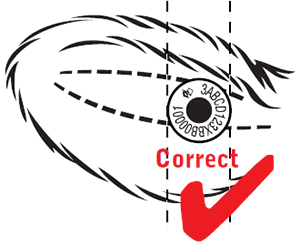 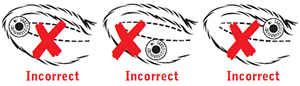 NLIS devices are stamped with the NLIS logo and the words ‘Do not remove’. Cattle only need to be permanently identified once, either with an NLIS Breeder tag (white) or an NLIS Post-breeder tag (orange). If cattle you buy are already identified with an NLIS Device, do not attach a second NLIS Device.Principal livestock regulatory officer (PLRO) Renae McLean  |  M: 08 8973 9703  |  M: 0448 441 9124  |  Email: ntnlis@nt.gov.auWebsite:  https://nt.gov.au/industry/agriculture/livestock/brand-and-identify-livestock/nlis-in-the-ntNT Brands Register Search Database 	http://brand.primaryindustry.nt.gov.au/NT Property Identification Code (PIC) Search 	http://pic.primaryindustry.nt.gov.au/NT NLIS Website (info, forms and factsheets)	www.nt.gov.au/industry/agriculture/livestockDarwin Region Regional Livestock Biosecurity Officer (RLBO)Ph:  08 8999 2034	M:  0401 115 802Alice Springs Region	Fax:  08 8951 8123Regional Livestock Biosecurity Officer (RLBO)Ph:  08 8951 8125	M:  0401 118 125Katherine Region	Fax:  08 8973 9759Regional Livestock Biosecurity Officer (RLBO)Ph:  08 8973 9767	M:  0467 740 233Livestock Biosecurity Officer (LBO)Ph:  08 8973 9765	M:  0427 604 002Tennant Creek Region 	Fax:  08 8962 4480Principal Livestock Biosecurity Officer (PLBO)Ph:  08 8962 4458	M:  0401 113 445Livestock Biosecurity Officer (LBO)Ph:  08 8962 4492	M:  0457 517 347